Kokneses sporta centra atklāto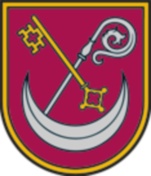 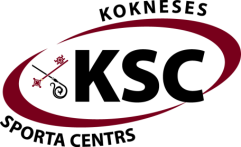 VIEGLATLĒTIKAS sacensībuNOLIKUMSMĒRĶI UN UZDEVUMIPopularizēt vieglatlētiku novada un Latvijas iedzīvotāju vidū.Veicināt Latvijas novadu sadarbību sporta jomā.Veicināt veselīgu dzīvesveiduIepazīstināt ar vieglatlētikas sacensībām bērnus, jauniešus un pieaugušos.Noskaidrot sacensību uzvarētājusSACENSĪBU VIETA UN LAIKS Sacensības notiek Kokneses sporta centra stadionā 2019.gada 6.septembrī plkst. 14:00. DALĪBNIEKISacensībās var piedalīties jebkurš sportot gribētājs. Sacensības notiek pavisam 10 vecuma grupās:U10 vecuma grupa (2010.dz.g. un jaunāki)U12 vecuma grupa (2008./2009.dz.g.)U14 vecuma grupa (2006./2007.dz.g.)U16 vecuma grupa (2004./2005.dz.g.)OPEN grupa (2003.dz.g. un vecāki)PIETEIKŠANĀS UN FINANSIĀLIE NOTEIKUMIDalībnieki var pieteikties sacensībām iepriekš LVS mājaslapā athletics.lv, sūtot e-pastu uz sportacentrs@koknese.lv vai zvanot uz 29360940 līdz 4.septembrim plkst. 17:00. Dalības maksa 3 EUR no dalībnieka. No dalības maksas atbrīvoti Kokneses novada sportisti.SACENSĪBU DISCIPLĪNAS UN UZVARĒTĀJU NOTEIKŠANASacensības norisināsies šādās disciplīnās:U-10 grupa: četrcīņa (60m, tāllēkšana, bumbiņa, 400m)U-12 grupa: pieccīņa (60m, tāllēkšana, augstlēkšana, šķēpmešana (300g m./400g z.), 600m)U-14 grupa: 200m, tāllēkšana, augstlēkšana, šķēpa mešana (400g), diska mešana (750g)U-16 grupa: 200m, tāllēkšana, augstlēkšana, šķēpa mešana (400g/600g), diska mešana (750g/1kg)OPEN grupa: 200m, tāllēkšana, augstlēkšana, vesera mešana (vecumam atbilstošs rīka svars)Papilddisciplīnas bez vecuma ierobežojuma: trīssoļlēkšana (sievietes/vīrieši), 4x100m stafete (sieviešu komandas/vīriešu komandas). Šajās disciplīnās var startēt jebkura vecuma sportists, bet apbalvošana notiek absolūtajā vērtējumā.Katrs sacensību dalībnieks var piedalīties neierobežoti daudz disciplīnās. Tiks veikts arī komandu/klubu/organizāciju kopvērtējums, kur, ņemot vērā organizācijas sportistu 15 labākās izcīnītās vietas, tiks noteiktas labākās organizācijas. Pārsteiguma balvas no Kokneses sporta centra saņems trīs labākās komandas.APBALVOŠANASacensību uzvarētājus apbalvo ar medaļām un diplomiem. Apbalvo pirmās trīs vietas katrā disciplīnā katrā vecuma grupā.SACENSĪBU VADĪBASacensības organizē Kokneses sporta centrs. Jebkuru jautājumu gadījumā lūdzu sazināties ar KSC – 29360940 vai sportacentrs@koknese.lv.TIESNEŠISacensības tiesā organizatoru nozīmēti tiesneši, spēles protokolē organizatoru nozīmēti sekretāri.CITI NOTEIKUMISacensību organizatori un tiesneši garantē godīgu un precīzu sacensību izvešanas kārtību un to prasīs arī no sacensību dalībniekiem. Katrs dalībnieks atbild par savu atbilstību sacensību nolikumam. Dalībnieks ar savu parakstu pieteikumā apliecina veselības stāvokļa atbilstību izvēlētajai slodzei.PRIVĀTUMS Piesakoties sacensībām, jūs piekrītat, ka jūsu personas dati (vārds, uzvārds, vecums) un jūsu sniegums un rezultāti var tikt izmantoti sacensību atspoguļošanai, kā arī sacensības var tikt fotografētas un/vai filmētas un iegūtie foto/video materiāli var būt publiski pieejami sabiedrības informēšanai par sacensību norisi.